…………….. ACADEMIC YEAR …………………. PAŞA SECONDARY SCHOOL 8th GRADES 1st TERM 2nd ENGLISH EXAMName & Surname:                                 			Number:                        Class: 8/A. Match the words with the pictures (15x2: 30 pts.)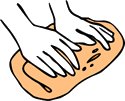 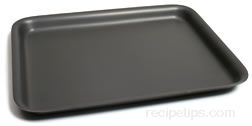 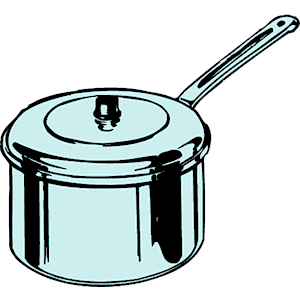 1.__________	2.___________    3.____________	4._______________	5.________	6.________ 7._______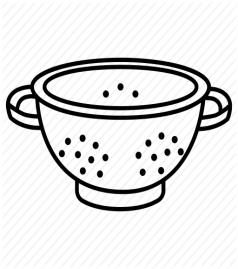 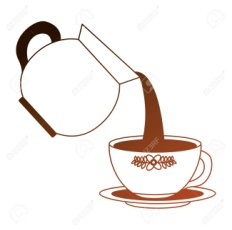 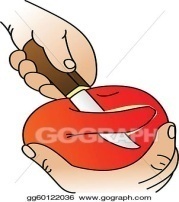 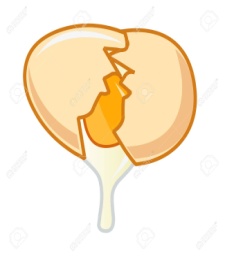 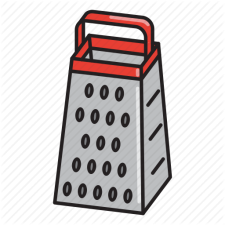 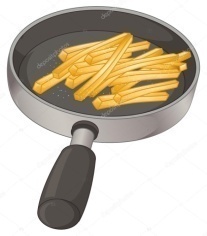 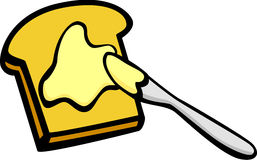 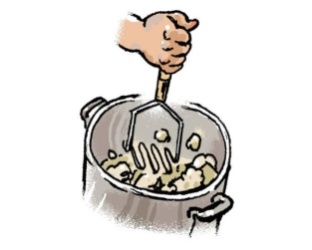 8.__________ 9.__________	10.__________ 11._________ 12._______ 13._________ 14.________ 15.______B. Fill in the table according to the invitation letter. (5x3: 15 pts.)Hi Pınar,We are organizing a birthday party on Saturday evening, 29th December.  It is at 6 o’clock. It is at our house. Hope you can come.Love,Engin.C. Find the od done. (5x3:15 pts.)1. Detective / Fantasy / Jazz / Biographical2. Trekking / Reading/ Cooking / Fascinating3. Buddy /Map / Mate / Best friend4. Salty / Sweet / Boil / Sour5. Snob / Western / Comedy / Science fictionD. Choose the correct option. (16x2: 32 pts.)1. Jane is my buddy. She never tells my secret to anyone. I can always _____ her. a) get on well with    b) laid backc) count on                 d) come along2. A: Would you like to watch the film with us?    B: ________ because I have to do my homework.a) Yeah, that would be great    b) I’d love to but I can’tc) It sounds great   	          d) That sounds fun3. Kate: ___________?  Meghan: I ‘m visiting my grandparents.What do you do after schoolWhat are you doing tomorrowWhat kind of movies do you likeWhat would you like to drink4. Harry: Do you ______ with you brother?	William: Yes, we have good relationship.a) pick up  b) come over c) tell lies d) get on well5. Lily never worries about anything. She doesn’t care what other people think. She is ______.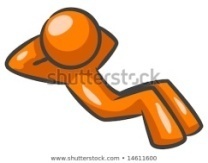 a) loyal       b) generous c) laid back    d)snob6. I prefer listening to heavy metal to pop music because I think it is _____.a) unbearable b) terrific c) ridiculous d) boring7. Tina: I’m going to a book fair tomorrow. Would you like to join me?	Mike: ______ I’m not fond of books.a) Yeah, why not?     	b) to be honestc) That sounds good.	 d) Sure.8.  Ann: ___________?	Mary : Mostly rock and jazz.a) What kind of music do you likeb) Do you like rock and jazzc) Which instrument can you playd) Who is your favorite singer9) Kate is fond of desserts. She _________.a) has a sweet tooth        		b) likes salty foodc) has her own restaurant 	d) is a chief10. I’m not keen on künefe because it is too _______.a) salty          b) sour        c) bitter      d) sweet11. _______ the rice under running water before you add it into the pot.a) mash        b) slice         c) rinse         d) dice12. Cathy: May I speak to Henry, please?	Anne: ___________________	Cathy: Oh, sorry. Good byea) I think you have got the wrong numberb) Who is calling?c) Hold on a moment pleased) Would you like to leave a message13, 14, 15ve 16. Soruları verilen telefon konuşmasına göre cevaplayınız.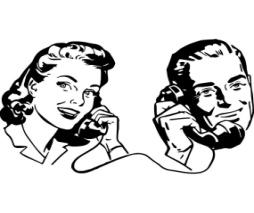 Peggy: Hello, Arthur. _13_is  Peggy. __14_Arthur: __15_ a moment, please. I’ll __16__him. 13. a) He	  b) I  	 c) Who 	 d) This14. a) Who is calling?         b) It is a bad line	 c) Is your brother in?	   d) That’s beter.15. a) Get up    b) Hold on  c) Keep on  d) Get back16. a) watch     b) kick         c) hang        d) get E. Put the sentences into the correct order. (4x2: 8 pts.)(….) I’m sorry he isn’t available now. Would you like       to leave amessage? 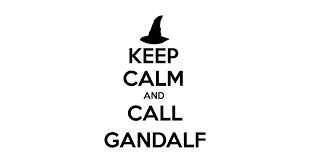 (….) Hello, this is Frodo. Is Gandalf there?(….)No, thanks. I’ll call him later.(….)Don’t hang up the phone, please. I’ll check him.baking tray       saucepan       grater        strainer          knead          mash         dice      peel         spread       slice         fry          grill        pour             crack           whisk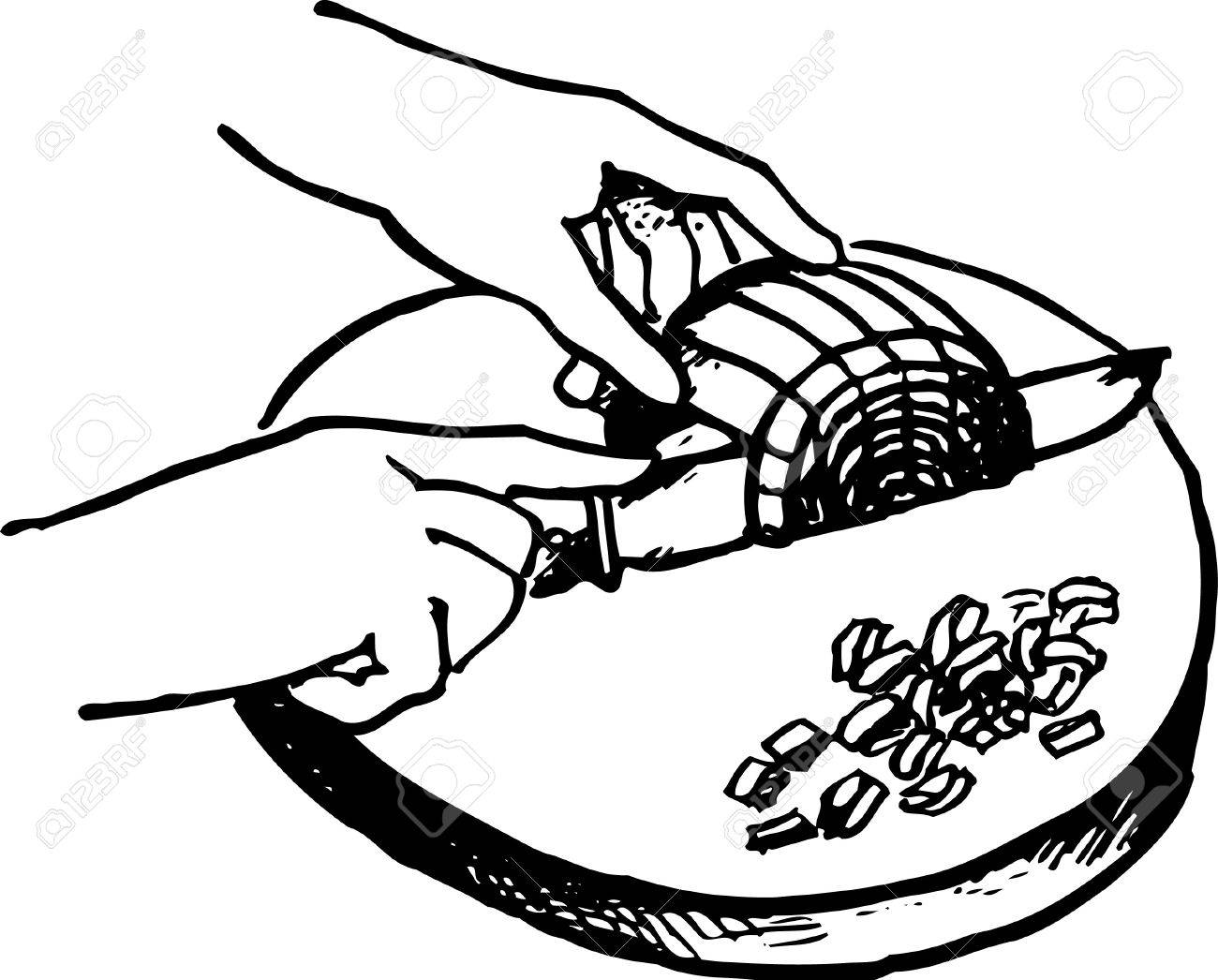 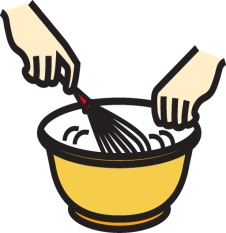 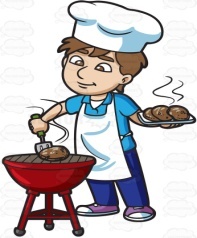 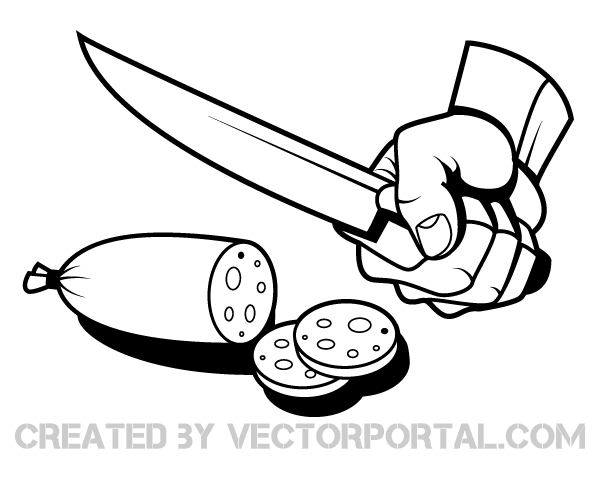 SenderReceiverEventDatePlace